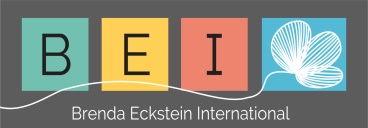 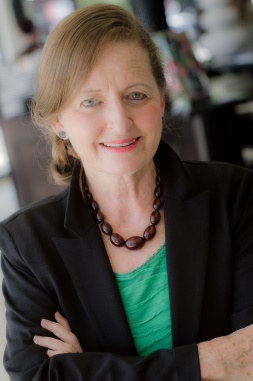 Brenda EcksteinBusiness Consultant, Trainer and Integral CoachPhone: +27 (0)33 342 5432      Mobile: +27 (0)82 499 3311      Fax: +27 (0)86 518 8205E-mail: brenda@strategy-leadership.comWebsite:  www.strategy-leadership.comJune 2018Individual workday energy graphInstructions:Please plot 3 separate graphs, using different colours for each of the following:average workday (colour 1) 		exciting workday (colour 2) 		exhausted workday (colour 3)		You may prefer to use different categories for your energy graph e.g. admin days, client days, meeting days     or first week of month, middle period, month-end etc.Look at the graph, study your low-energy periods and then take appropriate action to maximise those periods without reducing the effectiveness of high-energy periods. 